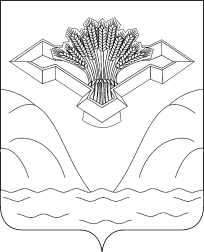 Российская ФедерацияСамарская областьАДМИНИСТРАЦИЯ СЕЛЬСКОГО ПОСЕЛЕНИЯ ВЕРХНИЕ БЕЛОЗЕРКИ МУНИЦИПАЛЬНОГО РАЙОНА СТАВРОПОЛЬСКИЙСАМАРСКОЙ ОБЛАСТИ                                                         ПОСТАНОВЛЕНИЕ    от  10 марта 2022г                                                                                 		№ 15                                             О создании противопаводковой  комиссии и подготовке к пропуску паводковых вод на территории сельского поселения Верхние Белозерки муниципального района Ставропольский Самарской области в 2022 году          В соответствии с Федеральным законом Российской Федерации от 21.12.1994 № 68-ФЗ «О защите населения и территорий от чрезвычайных ситуаций природного и техногенного характера», Федеральным законом Российской Федерации от 21.07.1997 № 117-ФЗ «О безопасности гидротехнических сооружений», постановлением правительства Российской Федерации от 30.12.2003 № 794 «О единой государственной системе предупреждения и ликвидации чрезвычайных ситуаций» и в целях своевременной подготовки и обеспечения безаварийного пропуска паводковых вод, недопущения чрезвычайных ситуаций вследствие весеннего половодья на территории сельского поселения  Верхние Белозерки в 2022 году администрация сельского поселения Верхние Белозерки муниципального района Ставропольский Самарской области    ПОСТАНОВЛЯЕТ:     1.Создать  противопаводковую комиссию сельского поселения Верхние Белозерки  в составе:Председатель комиссии:                                                                                                                                   Моторин А.Л. -Глава  сельского поселения   Верхние Белозерки ;                                                              Заместитель председателя комиссии :Лисянский Е.В..- специалист администрации  сельского поселения   Верхние Белозерки;Секретарь комиссии:                                                                                                                                         Самойлова  А.Н. ведущий специалист   администрации сельского поселения   Верхние Белозерки ;                                                                                                                                                                                                                      Члены комиссии:    -Самойлов С.Н. -мастер участка  с.Верхние Белозерки МП МРС «СтавропольРесурсСервис» (по    согласованию);                                                                                                                                                                                             -  Кузьмин С.А  – УУП О МВД России по Ставропольскому району (по согласованию);  - Домникова Н.Е. – председатель   Собрания представителей сельского поселения                    Верхние Белозерки  (по согласованию );          -Домников А.А.- командир ДНД (по согласованию ).        2. Утвердить мероприятия по  подготовке  и  пропуску паводковых  вод  на  территории  сельского  поселения  Верхние Белозерки муниципального района Ставропольский Самарской области  в  2022  году  в соответствии с приложением № 1 к настоящему постановлению.        3. Рекомендовать  противопаводковой комиссии сельского поселения Верхние Белозерки направлять ЕДДС администрации муниципального района Ставропольский сведения о паводковой обстановке и о выполненных мероприятиях в сельском поселении и на объектах сельского поселения в соответствии с приложением №2 к настоящему постановлению.         4. Настоящее постановление подлежит официальному опубликованию в газете «Верхне-Белозерский Вестник» и на официальном сайте администрации сельского поселения Верхние Белозерки в сети Интернет  http:// http://v.belozerki.stavrsp.ru              5.  Контроль за исполнением настоящего постановления оставляю за собой.Глава сельского поселения Верхние Белозерки                                             А.Л.Моторин Приложение № 1 к постановлению администрациисельского поселения Верхние Белозерки муниципального района Ставропольскийот  10.03.2022г       №  15МЕРОПРИЯТИЯпо подготовке и пропуску паводковых вод на территории сельского поселения Верхние Белозерки  муниципального района Ставропольский в 2022 году                                                                                                    Приложение № 2                                                                                                                        к постановлению администрации                                                                                                                   сельского поселения Верхние Белозерки                                                                                                                                       муниципального района Ставропольский                                                                                                Самарской области                                                                                                                                                                                                                        от 10.03.2022г №15СВЕДЕНИЯ о паводковой обстановке в сельском поселении Верхние Белозерки муниципального района Ставропольский Самарской областипо состоянию на «______» _________________ 2022 г.№ п/пНаименование мероприятийСрок исполнениеОтветственный за исполнение12341.Подготовить и провести заседание паводковой комиссии.до 14.03.2022Глава  поселения2.Подготовить карту возможных зон затопления (подтопления) паводковыми водами в поселении.до  14.03.2022Противопаводковая комиссии сельского поселения3.По результатам прошлых периодов весеннего половодья спрогнозировать зоны предполагаемых затоплений (подтоплений) с целью организации на них постов круглосуточного дежурства.до 14.03.2022Противопаводковая комиссии сельского поселения4.Определить расчёт сил и средств привлекаемых на выполнение противопаводковых мероприятий.14.03.2022Противопаводковая комиссии сельского поселения5.Обеспечить герметизацию скважин водозаборов, при необходимости выполнить их обваловку.   В случае подтопления провести промывку и хлорирование.По мере необходимостиБаракин А.Ю. – начальник участка     «СтавропольРесурсСервис» (по  согласованию)6.Провести собрания с целью доведения порядка действий населения при подтоплении территорий, домов, подготовить памятки по действиям населения при угрозе или возникновении чрезвычайной ситуации.25.03.2022Противопаводковая комиссии сельского поселенияСпециалисты администрации7.Спланировать и провести в школе занятия по мерам безопасности детей при нахождении на водоемах в период половодья.до 22.03.2022Инструктор по работе с молодежью (по согласованию)8.Подготовить информационный и агитационный материал для проведения разъяснительной работы среди населения и учащихся школы о мерах безопасности в период весеннего ледохода.22.03.2022Специалист администрации ,Инструктор по работе с молодежью (по согласованию)9.Обеспечить своевременное информирование и оповещение населения об угрозе подтопления населенного пункта.На период паводкаПротивопаводковая комиссии сельского поселения10.Взять на контроль внутренние водоемы, водопропускные трубы на предмет их очистки от заторов и бытового мусора.На период паводкаПротивопаводковая комиссии сельского поселения11.Осуществлять контроль состояния дорожной инфраструктуры, объектов жизнеобеспечения и коммуникаций, попадающих в зону возможного затопления, и принять меры по обеспечению их надёжного функционирования.На период паводкаПротивопаводковая комиссии сельского поселения12.Постоянно наблюдать за повышением уровня воды в низинах, расположенных на территории сельского поселения. Контролировать состояние водоотводов (труб) на участке автодороге Верхние Белозерки- ВислаНа период паводкаПротивопаводковая  комиссия   поселения13.Своевременно информировать ЕДДС муниципального района Ставропольский о складывающейся обстановке, в т.ч. незамедлительно - о фактах затопления (подтопления) территорий населенного пункта и принимаемых мерах по обеспечению жизнедеятельности населения.На период паводкаПротивопаводковая комиссии сельского поселения14.Организовать дежурство в администрации в период обильного снеготаяния и прохождения паводка .На период паводкаПротивопаводковая комиссии сельского поселения15.Проверить состояние готовности  средств экстренного оповещения населения.До 18.03.2022Заместитель главы с.п.Верхние Белозерки№№ п/пСельское поселение Населенный пункт, река, дата, начало наводненияУровень воды (см)Уровень воды (см)Площадь затопления, из них с/х угодий (км кв.)В зоне затопления находятсяВ зоне затопления находятсяВ зоне затопления находятсяПовреждено зданий, дорог, ЛЭП и т.д.К ликвидации привлечения силы и средства РСЧС/МЧС/ВСРФК ликвидации привлечения силы и средства РСЧС/МЧС/ВСРФК ликвидации привлечения силы и средства РСЧС/МЧС/ВСРФК ликвидации привлечения силы и средства РСЧС/МЧС/ВСРФК ликвидации привлечения силы и средства РСЧС/МЧС/ВСРФ№№ п/пСельское поселение Населенный пункт, река, дата, начало наводненияКриТ.ФакТ.Площадь затопления, из них с/х угодий (км кв.)Жилых домов/пром. Объект (шт.)Прож.насел./Подлежит отселению (тыс. чел)С/х животных подл.выводу (тыс.голов)Повреждено зданий, дорог, ЛЭП и т.д.л/с чел.Техника (ед)Техника (ед)Техника (ед)Техника (ед)№№ п/пСельское поселение Населенный пункт, река, дата, начало наводненияКриТ.ФакТ.Площадь затопления, из них с/х угодий (км кв.)Жилых домов/пром. Объект (шт.)Прож.насел./Подлежит отселению (тыс. чел)С/х животных подл.выводу (тыс.голов)Повреждено зданий, дорог, ЛЭП и т.д.АвтИнж.Плав средстваВертолет